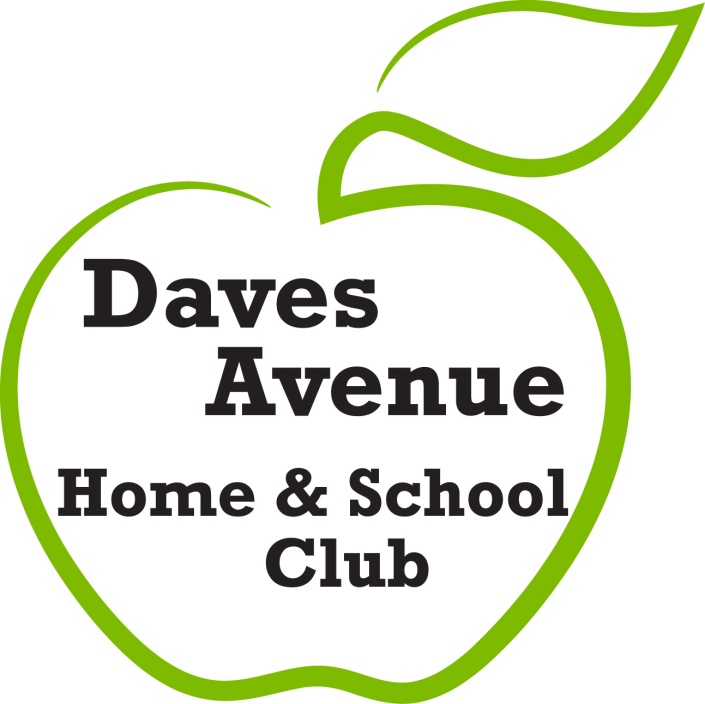 DAVES AVENUE ELEMENTARY SCHOOLAnnual Community Sponsorship ProgramSponsorship FormDaves Avenue H&SC Tax ID #94-2786120SPONSOR NAME:______________________________________________________(please list name as you would like it to appear on signage and ad materials)ADDRESS:__________________________________________________________PHONE:__________________________  EMAIL:___________________________SPONSORSHIP LEVEL:________________   AMOUNT $:______________PLEASE RETURN THIS FORM BY SEPTEMBER 16th TO ENSURE LOGO/Company name IS ON FUNWALK T-SHIRT:Daves Avenue Elementary SchoolATTN: H&SC – Bryce Wend and Nicole Reginelli 17770 Daves Avenue	Monte Sereno, CA 95030QUESTIONS? Please contact:Bryce Wend … 415.850.2139 or brycewend@gmail.comNicole Reginelli … 408.438.0375 or nreginelli@mac.com